東海大學推廣部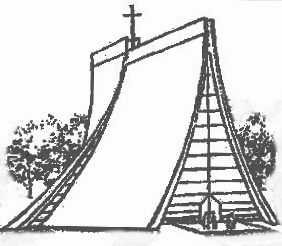 高級中等學校教師在職進修生命教育科第二專長學分班103年度招生簡章(合格教師修畢可辦理加科登記第二專長)一、依據：中華民國101年2月9日教育部臺中(三)字第 1010016523C號令修正「教育部補助高級中等以下學校及幼稚園教師在職進修作業要點」。二、教育部核准文號：臺教師(三)字第1030027083號。三、目的：配合教育部實施「普通高級中學課程綱要」將生命教育課程明訂為三年選修課程之必選１學分，並充裕該類科師資之需求。以培育具備生命教育專業知識之師資，提升生命教育類課程之深度。四、招生對象：(一)中等學校及特殊教育中等學校教育階段編制內按月支領待遇，並依法取得教師資格之在職專任教師。(二)具中等學校合格教師證書(含特殊教育中等學校教育階段合格教師證書)，且聘期為三個月以上之中等學校代理、代課或兼任在職教師。※報名時繳交「對生命教育的認知與期待」心得一份(1000~1500字)，經審查後通知錄取。五、招生人數：25～45人。上限45名。報名人數未達25名之科目，本校保留開班與否之權利；若不開班，將依本部退費方式無息退還學員所繳學分費。六、開班起訖日期：自103年3月～104年3月七、上課地點：東海大學推廣部專用教室（空調教室，備有大型免費停車場）八、上課內容：本班共計開設26學分，課程如下：「基督教靈性傳統與實踐」課程規劃在全程上課期間，學員定期與指導教師會面進行小組討論與分享；另安排2天1夜戶外工作坊。註:學(分)費不含戶外工作坊2天1夜(預計104/3/28-104/3/29)食宿費(4人/間)、保險費、車輛租賃及其它費用。★以上課程安排為暫訂，將保留課程調動的權利。九、成績考核及證明書/加科登記：1.修業期滿成績及格且各課程出席時數需達授課總時數三分之二者，由本校按實際修畢學分數發給『學分證明書』。2.若因故無法繼續修習，而未達學程規定總學分數者，恕無法頒發學程證書，僅發給學分證書。3. 具合格教師證之教師修滿26學分且成績合格後，由本校發給『中等學校教師任教專門科目認定證明書』並協助辦理加科登記，以取得第二專長教師證書。4.修畢該科學程應修學分數，學員檢具學程證書、加科登記申請表，可由本校協助辦理加科登記。5.具備中等學校教師證的老師將可取得中等教育的第二專長加科登記；具備特殊教育教師証的老師則取得特殊教育的第二專長加科登記。 十、■學分費：本班不辦理學分抵免，亦不開放學員單修課程。1.每個學分費用為2,500元，26個學分費共65,000元，外加「基督教靈性傳統與實踐」1次工作坊食宿費用8,000元，整體學分班學費為73,000元，採一次付清。(書籍費需自付)2. 於103年3月14日前繳交26個學分費享優惠價58,500 元，外加「基督教靈性傳統與實踐」1次工作坊食宿費用8,000元，整體學分班學費為66,500元，採一次付清。(書籍費需自付)3.報名時暫不需繳費，待本校通知錄取後於五日內完成繳費程序(含26學分學費+「基督教靈性傳統與實踐」工作坊費用)。4.報名時請繳交「對生命教育的認知與期待」心得報告一份(1000～1500字)，經審查後通知錄取再繳費。 ※「對生命教育的認知與期待」心得請email:goe@thu.edu.tw蔡芳姿小姐；或紙本寄至407台中市西屯區東海大學1175號信箱十一、繳交資料： 1. 照片1張。2. 身分證正反面影本乙份。3. 最高學歷證件影印本乙份。4. 合格教師證書影印本一份。5. 在職證明6.「對生命教育的認知與期待」心得報告一份(1000～1500字)十二、報名方式：1.現場受理時間及地點：週一至五08:00~21:00；週六、日08:00~18:00於東海大學推廣部辦公室(省政研究大樓1樓)。2.網路線上報名：http: //eec.thu.edu.tw 十三、繳費方式(一)臨櫃繳費：週一至週五8～21時及週六、週日8～18時　　　　　　   請至東海大學省政研究大樓一樓大廳櫃檯。　　　　　　   現場接受現金、即期支票、刷卡繳費（限VISA、Master卡）。(二)ATM 轉帳繳費：網路線上報名者可依專屬繳費帳號以提款機或網路ATM 繳交學費。(三)傳真授權刷卡：請至http://eec.thu.edu.tw/UserFiles/File/申請傳真刷卡.doc    下載表格，填妥後傳真至 (04)23590922 。十四、退費規定：學員註冊繳費後，若有不可抗拒的原因，可依下列申請辦理退費：1.於該班開課前 (不含當日) 申請退費者，經核准可退還繳納學費之90%。2.於該班第二次上課日前(不含當日)申請退費，經核准可退還繳納學費之70%。3.於該班開課後起算未逾全期三分之一(不含當日)申請退費者，經核准可退還繳納學費之50%。退所繳學費五成。4.逾期不得以任何理由請求退費或延期。十五、其他事項：1.學員於修習期間應遵守本部規定，如有不當行為或影響授課或其他學員之學習，經本部通知仍未改善者，得取消其修讀資格，且不予退費。 2.報名者於錄取後，若經發現報名資格不符規定，將取消其錄取資格或開除就讀資格，且不發給任何有關之學分證明，亦不退還任何費用。如係在取得學分後始發覺者，除勒令撤銷其學分證明證書及成績外，並公告取消其取得學分資格，亦不退還任何費用。 3.本部有權保留課程變動及時間調整之權利，課程若有變更將會提前告知學員。4.本班開設課程均須於當期修習完畢；學員無補課機制。5.報名者經確定就讀後，不得辦理轉班或轉期。6.本班不得保留入學資格。7.學員不得辦理兵役緩徵。 8.單一科目缺席時數不得到達或超過該科總上課時數1/3，否則將以0分計算。 9.本簡章若有未盡事宜，本中心保留得以隨時修改之權利。 十六、開課通知：本部將於開課前三天將開課通知置於本部首頁左下角→常用服務→開課通知 供學員下載列印，開課當日憑此通知進入上課地點，並於開課當日製發上課證供日後車輛通行使用。若您於開課前三天仍無法確認開課訊息，請務必來電洽詢，以免您的權益受損。十七、招生專線：本班招生專線： (04)23591239分機675小姐本部免付費服務電話：0800-663688（行動、長途除外）十八、主辦單位：東海大學推廣部與東海大學師資培育中心--------------------------------------------------------------------------------------------------------------東海大學推廣部報名表(請先參閱報名相關辦法及規定) ★本報名表如不敷使用請自行影印即可,填妥後請傳真04-23590922班別名稱編號科目名稱學分數時數上課時間高級中等學校生命教育科教師在職進修第二專長學分班01倫理學236103年3月22日至103年5月24日止(週六08:30-12:30每次4小時共9週)。(4/5停課)高級中等學校生命教育科教師在職進修第二專長學分班02生命教育概論236103年3月22日至103年5月24日止 (週六13:30-17:30每次4小時共9週)。(4/5停課)高級中等學校生命教育科教師在職進修第二專長學分班03生死學236103年5月31日至7月5日 (週六09:00-16:00每次6小時共6週)高級中等學校生命教育科教師在職進修第二專長學分班04哲學與人生236103年7月2日至103年7月14日止(週三、五、一09:00-16:00每次6小時共6週)。高級中等學校生命教育科教師在職進修第二專長學分班05科技與倫理236103年7月12日至103年7月27日止 (週六日09:00-16:00每次6小時)。高級中等學校生命教育科教師在職進修第二專長學分班06宗教學概論236103年8月3日至103年9月6日止(週六09:00-16:00每次6小時共6週)。高級中等學校生命教育科教師在職進修第二專長學分班07性別教育議題研究236103年11月1日至103年12月6日止(週六09:00-16:00每次6小時共6週)。高級中等學校生命教育科教師在職進修第二專長學分班08人格發展與統整236103年9月28日至103年11月23日止(週日08:30-12:30每次4小時共9週)。高級中等學校生命教育科教師在職進修第二專長學分班09生命發展與關懷研究236103年9月28日至103年11月23日止(週日13:30-17:30每次4小時共9週)。高級中等學校生命教育科教師在職進修第二專長學分班10情緒管理236103年11月30日至104年1月25日止(週日08:30-12:30每次4小時共9週)。高級中等學校生命教育科教師在職進修第二專長學分班11生命教育課程設計與實施236103年11月30日至104年1月25日止(週日13:30-17:30每次4小時共9週)。高級中等學校生命教育科教師在職進修第二專長學分班12服務學習236104年1月31日至104年3月21日止(週六、09:00-12:00及13:00-16:00共6週)。高級中等學校生命教育科教師在職進修第二專長學分班13基督教靈性傳統與實踐236全程上課期間定期安排於週六或日與指導教師會面進行小組討論與分享。班別高級中等學校教師在職進修生命教育科第二專長學分班編　　號(由本班填寫)姓　  名出生日期出生日期出生日期出生日期年    月    日年    月    日年    月    日年    月    日年    月    日年    月    日性　　別身 分 證字　  號畢業學校科系服務單位任教科目任教科目任教科目任教科目單位地址□□□□□□□□□□□□□□□□□□□□□□□□□□□□□□□□□□□□□□□□□□□□□白天聯絡電    話白天聯絡電    話白天聯絡電    話白天聯絡電    話通訊地址□□□□□□□□□□□□□□□□□□□□□□□□□□□□□□□□□□□□□□□□□□□□□住    宅電    話住    宅電    話住    宅電    話住    宅電    話E - mail電子信箱行動電話行動電話行動電話行動電話曾參加本校班別、屆期傳真 FAX傳真 FAX傳真 FAX傳真 FAX收據抬頭□開立本人姓名　□開立其他名稱：　　　　　　　　　　　　　　　　.□開立本人姓名　□開立其他名稱：　　　　　　　　　　　　　　　　.□開立本人姓名　□開立其他名稱：　　　　　　　　　　　　　　　　.□開立本人姓名　□開立其他名稱：　　　　　　　　　　　　　　　　.□開立本人姓名　□開立其他名稱：　　　　　　　　　　　　　　　　.□開立本人姓名　□開立其他名稱：　　　　　　　　　　　　　　　　.□開立本人姓名　□開立其他名稱：　　　　　　　　　　　　　　　　.□開立本人姓名　□開立其他名稱：　　　　　　　　　　　　　　　　.□開立本人姓名　□開立其他名稱：　　　　　　　　　　　　　　　　.□開立本人姓名　□開立其他名稱：　　　　　　　　　　　　　　　　.□開立本人姓名　□開立其他名稱：　　　　　　　　　　　　　　　　.□開立本人姓名　□開立其他名稱：　　　　　　　　　　　　　　　　.□開立本人姓名　□開立其他名稱：　　　　　　　　　　　　　　　　.□開立本人姓名　□開立其他名稱：　　　　　　　　　　　　　　　　.□開立本人姓名　□開立其他名稱：　　　　　　　　　　　　　　　　.□開立本人姓名　□開立其他名稱：　　　　　　　　　　　　　　　　.訊息取得來　　源□網站  □電子郵件  □親友介紹  □來電洽詢  □招生海報  □其他□網站  □電子郵件  □親友介紹  □來電洽詢  □招生海報  □其他□網站  □電子郵件  □親友介紹  □來電洽詢  □招生海報  □其他□網站  □電子郵件  □親友介紹  □來電洽詢  □招生海報  □其他□網站  □電子郵件  □親友介紹  □來電洽詢  □招生海報  □其他□網站  □電子郵件  □親友介紹  □來電洽詢  □招生海報  □其他□網站  □電子郵件  □親友介紹  □來電洽詢  □招生海報  □其他□網站  □電子郵件  □親友介紹  □來電洽詢  □招生海報  □其他□網站  □電子郵件  □親友介紹  □來電洽詢  □招生海報  □其他□網站  □電子郵件  □親友介紹  □來電洽詢  □招生海報  □其他□網站  □電子郵件  □親友介紹  □來電洽詢  □招生海報  □其他□網站  □電子郵件  □親友介紹  □來電洽詢  □招生海報  □其他□網站  □電子郵件  □親友介紹  □來電洽詢  □招生海報  □其他□網站  □電子郵件  □親友介紹  □來電洽詢  □招生海報  □其他□網站  □電子郵件  □親友介紹  □來電洽詢  □招生海報  □其他□網站  □電子郵件  □親友介紹  □來電洽詢  □招生海報  □其他繳交資料□學歷證件影本 □教師證書影本 □在職證明 □照片1張 □身分證正反面影本1份□「對生命教育的認知與期待」心得報告□學歷證件影本 □教師證書影本 □在職證明 □照片1張 □身分證正反面影本1份□「對生命教育的認知與期待」心得報告□學歷證件影本 □教師證書影本 □在職證明 □照片1張 □身分證正反面影本1份□「對生命教育的認知與期待」心得報告□學歷證件影本 □教師證書影本 □在職證明 □照片1張 □身分證正反面影本1份□「對生命教育的認知與期待」心得報告□學歷證件影本 □教師證書影本 □在職證明 □照片1張 □身分證正反面影本1份□「對生命教育的認知與期待」心得報告□學歷證件影本 □教師證書影本 □在職證明 □照片1張 □身分證正反面影本1份□「對生命教育的認知與期待」心得報告□學歷證件影本 □教師證書影本 □在職證明 □照片1張 □身分證正反面影本1份□「對生命教育的認知與期待」心得報告□學歷證件影本 □教師證書影本 □在職證明 □照片1張 □身分證正反面影本1份□「對生命教育的認知與期待」心得報告□學歷證件影本 □教師證書影本 □在職證明 □照片1張 □身分證正反面影本1份□「對生命教育的認知與期待」心得報告□學歷證件影本 □教師證書影本 □在職證明 □照片1張 □身分證正反面影本1份□「對生命教育的認知與期待」心得報告□學歷證件影本 □教師證書影本 □在職證明 □照片1張 □身分證正反面影本1份□「對生命教育的認知與期待」心得報告□學歷證件影本 □教師證書影本 □在職證明 □照片1張 □身分證正反面影本1份□「對生命教育的認知與期待」心得報告□學歷證件影本 □教師證書影本 □在職證明 □照片1張 □身分證正反面影本1份□「對生命教育的認知與期待」心得報告□學歷證件影本 □教師證書影本 □在職證明 □照片1張 □身分證正反面影本1份□「對生命教育的認知與期待」心得報告□學歷證件影本 □教師證書影本 □在職證明 □照片1張 □身分證正反面影本1份□「對生命教育的認知與期待」心得報告□學歷證件影本 □教師證書影本 □在職證明 □照片1張 □身分證正反面影本1份□「對生命教育的認知與期待」心得報告